Sam ParsonsJAARSAssociate Director of Technology Recruiting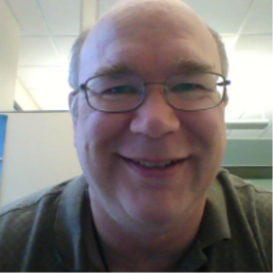 I am thrilled to report that I are in the midst of something that God has spent the last 40 + years preparing me for. Eight years ago my wife and I were commissioned as missionaries with Wycliffe Bible Translators and we are assigned at the headquarters of Wycliffe-USA in Orlando.I serve full time as Associate Director, Technology Recruiting to find software and network engineers to work on SIL/JAARS and Wycliffe technology projects and Maureen serves as the Registrar for Equip, the training program for all missionaries going to JAARS, SIL or Wycliffe. Both of us, in our daily tasks, support Wycliffe’s Bible translation efforts taking place all over the world.After serving in the Navy for 7 years, I met my wife, Maureen . For over 30 years Maureen and I have served in the local church and honed our secular skills. For me, engineering management and software management and for Maureen, office and financial administration.When I started to explore where God could use me, a friend at Wycliffe pointed out the desperate need for software engineers to accelerate getting the Bible translated into the mother tongue of the 160 million people without any scripture.  There are about 2,000 languages without any scripture.  Those people have no way of knowing God’s love and who Jesus is. This is an amazing opportunity to use software to speed the pace of translation; in some cases, shortening the translation time from 15 years to 2 years. Wycliffe has a vision for seeing a translation project started in every language that needs one by 2025. Can you imagine the celebration in heaven when the Great Commission is finally fulfilled, when there are disciples from every nation?  In the whole history of the church, it is our generation that has the opportunity to finish the task!  So now is the time!  Retirement can wait